ÉCOLE GLEN ELEMENTARY SCHOOL 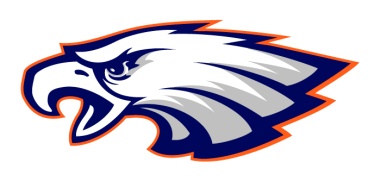 3064 Glen Drive, Coquitlam, BC  V3B 2P9Tel: 604-464-6608  Fax: 604-464-4586www.sd43.bc.ca/glenDear Parents/Guardians,Our holiday pageant is almost upon us! To help you plan, please refer to the following schedule of performances/dress rehearsals and to the clothing that your child’s class should wear.If your child will not be at school for the concert, please let their teachers know as soon as possible.Performance schedule for the following classes:Mrs Wong			Mrs Williams				Mrs BarkauskaiteMr Stella			Mme Oakland / Mme Abdelmalak	Mrs LucusMs Koebel / Mr Lazecki	Mrs Morello / Ms Roy			Ms YoungMr Ren			Mme Sarbaz				Ms HeathDress Rehearsal: 	Wednesday December 19th @ 11:00Performance:		Thursday December 20th @ 11:00Performance schedule for the following classes:Ms Breakwell			Mrs Hansen / Ms O’Brien		Ms KimMs Stables			Mme Batchelor			Ms IserniaMs Mortensen			Ms Sandhu / Ms Lee			Ms SchmidtMme Jallad			Ms Roy / Ms Kee			Mme AtkinsDress Rehearsal:	Wednesday December 19th @ 1:15Performance:		Thursday December 20th @ 1:15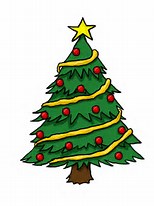 Twinkle and ShineCostume requirements for division 		, 				‘s class